- Retain (R) -	- Submit (S) - 	- ( x ) Defined by Pierburg -Requirement list for Sampling of Purchasing Parts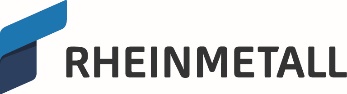 Supplier [Name/No.]:Production Location:Part Name:Material-No.:Reason of PPAP:Index/Date/Rev.No.:Submission Level Requirement Submission Level Requirement Submission Level Requirement 12345Remarks 1.1Design Record
  -  Drawing & SpecificationsDesign Record
  -  Drawing & SpecificationsRSSR 1.2IMDS- EntryIMDS- EntryRSSR 2Engineering Change Documents if applicableRSSR 3Customer Engineering approval if applicableRRSR 4Design - FMEA if applicableRRSR 5Process Flow ChartProcess Flow ChartRRSR 6Process - FMEAProcess - FMEARRSR 7Control PlanControl PlanRRSR 8Measurement System AnalysisMeasurement System AnalysisRRSR 9Dimensional ResultsDimensional ResultsRSSR 10Material, Performance Test ResultsMaterial, Performance Test ResultsRSSR 11Initial Process Studies
[Pierburg - form 4]Initial Process Studies
[Pierburg - form 4]RRSR 12Qualified Laboratory Documentation if applicableRSSR 13Appearance Approval Report if applicableSSSR 14Sample Production PartsSample Production PartsRSSR 15Master SampleMaster SampleRRRR 16Checking AidsChecking AidsRRSR 17Pierburg specific RequirementsPierburg specific Requirements 17.0RequirementlistRequirementlistRSSR 17.1Feasibility Evaluation[Pierburg - form 3]Feasibility Evaluation[Pierburg - form 3]RRSR 17.2Product Lifetime RecordProduct Lifetime RecordRRRR 17.3ppm Agreement Zero Defect[Pierburg - form 5]ppm Agreement Zero Defect[Pierburg - form 5]RRSR 17.4Specification of PackagingSpecification of PackagingRRSR 17.5Capacity Verification (R@R)Capacity Verification (R@R)RRxR 17.6Others (e.g. Directed Buy, Customer Release, CQI-xx, etc.)Others (e.g. Directed Buy, Customer Release, CQI-xx, etc.)xxxx 18PSW Cover sheetPSW Cover sheetSSSSRDate:Approved Signature:QM #                            QM #                            Date:Approved Signature:ApprovedDate:Pierburg Quality:Conditionally ApprovedDate:Pierburg Quality:Rejected